Bücherei Sinzing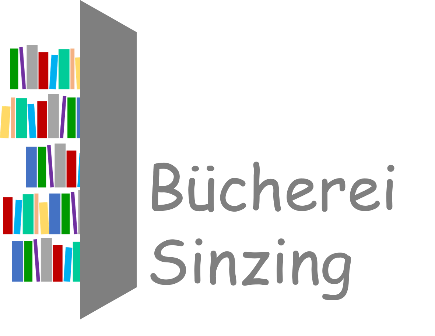 Donaustraße 193161 SinzingInformation gemäß Art 13 der Datenschutzgrundverordnung zur Verarbeitung Ihrer Daten bei der Bücherei SinzingDatenschutzDie Bücherei Sinzing ist eine Einrichtung der Gemeinde Sinzing. Unterstützt wird die Gemeinde Sinzing beim Betrieb der Bücherei durch den Sankt Michaelsbund. Daher unterliegen wir auch den Datenschutzbestimmungen der Katholischen Kirche, insbesondere dem Gesetz über den kirchlichen Datenschutz (KDG). Daneben dem Bayerischen Datenschutzgesetz (BayDSG) und der Datenschutzgrundverordnung (EU-DSGVO) In dieser Datenschutzerklärung informieren wir Sie über die Verwendung personenbezogener Daten in unserer Bücherei. Wir verpflichten uns, die Privatsphäre der Besucher zu schützen und personenbezogene Daten nach Maßgabe der einschlägigen Vorschriften zu behandeln und zu verwenden.Verantwortliche Stelle Gemeinde Sinzing
Fährenweg 4
D 93161 Sinzing
Telefon: 0941/39602-0
Telefax: 0941/39602-99
E-Mail: gemeinde@sinzing.deWofür nutzen wir Ihre Daten?Ihre Daten benötigen wir für die Abwicklung der Ausleihe und Rückgabe von Medien und, wenn Sie das wünschen, für die Kontaktaufnahme (z.B. um Sie zu informieren, wenn ein vorgemerktes Medium zur Verfügung steht).Die Rechtsgrundlage für die Verarbeitung Ihrer Daten ergibt sich aus Art. 6 Abs. 1 lit. b der Datenschutzgrundverordnung (DSGVO). Daten die Sie uns freiwillig zur Verfügung stellen, wie beispielsweise Ihre E-Mailadresse, verarbeiten wir auf Grundlage Ihrer Einwilligung gemäß Art. 6 Abs. 1 Buchstabe a DSGVO.Welche Daten werden erfasst?Name und Vorname des BenutzersName und Vorname des Erziehungsberechtigten (bei Kindern)Geburtsdatum Straße und HausnummerWohnort und PostleitzahlTelefonnummerE-MailadresseIBAN (wegen SEPA-Lastschriftmandat)BIC (wegen SEPA-Lastschriftmandat)Diese Daten werden ausschließlich für die Zwecke der Bücherei (Leihverkehr, Informationen, Mahnungen und Abbuchung der jährlichen Verwaltungsgebühr verwendet. Eingesetzte Software:Unsere Bücherei arbeitet mit der Büchereisoftware BIBLIOTHECAplus der OCLC GmbHAm Bahnhofsplatz 167459 Böhl-Iggelheim Die Datenschutzerklärung der Firma OCLC finden Sie hier: https://www.oclc.org/de/policies/privacy.html Was passiert, wenn Sie uns Ihre Daten nicht anvertrauen oder deren Nutzung widerrufen?Wenn Sie uns Ihre Daten nicht anvertrauen, können Sie keine Medien mehr ausleihen. Wie lange werden Ihre Daten gespeichert?Wir speichern Ihre personenbezogenen Daten so lange, wie Sie Medien ausleihen möchten. Längstens ein Jahr nach der letzten Ausleihe / nach der letzten Zahlung der jährlichen Verwaltungsgebühr.Welche Rechte haben Sie, was Ihre bei uns gespeicherten Daten betrifft?Sie haben im Rahmen der geltenden gesetzlichen Bestimmungen jederzeit das Recht auf unentgeltliche Auskunft über Ihre gespeicherten personenbezogenen Daten, deren Herkunft und Empfänger und den Zweck der Datenverarbeitung und ggf. ein Recht auf Berichtigung, Sperrung oder Löschung dieser Daten. Wenden Sie sich dazu bitte an Verantwortlichen, dessen Kontaktdaten Sie oben auf dieser Seite finden. Außerdem haben Sie ein Beschwerderecht bei der zuständigen Aufsichtsbehörde, dem Bayerischen Landesbeauftragten für den Datenschutz.Widerruf Ihrer Einwilligung zur DatenverarbeitungSie können eine bereits erteilte Einwilligung jederzeit widerrufen. Dazu reicht eine formlose Mitteilung per E-Mail an uns. Die Rechtmäßigkeit der bis zum Widerruf erfolgten Datenverarbeitung bleibt vom Widerruf unberührt.Bei Fragen oder Problemen können Sie sich an folgende Stellen wenden: Datenschutzbeauftragte der Gemeinde Sinzing:Gemeinsame Datenschutzbeauftragte Altmühlstraße 393059 RegensburgTelefon: 0941/4009-262E-Mail: datenschutz@landratsamt-regensburg.deBayerischen Landesbeauftragten für den Datenschutz: Postfach 22 12 1980502 München Telefon: 089/212672-0 Fax: 089/212672-50 E-Mail: poststelle@datenschutz-bayern.de Diözesandatenschutzbeauftragter des Bistums Regensburg:Diözese Regensburg - Körperschaft des öffentlichen Rechts (-KdöR-) Generalvikar H.H. Prälat Michael Fuchs Niedermünstergasse 1 93047 Regensburg Telefon: 0941 597-01 Fax: 0941 597-1055 E-Mail: info@bistum-regensburg.de 